(BBF01)  –  [AR]    Bau  / مبنى   [S 44](BBF02)  –  [AR]    Bau  / مبنى   [S 99] (BBF03)  –  [AR]    Bau  / مبنى   [S 255] Überprüfe die Übersetzung in Arabisch mit Deinem Lexikon.تحقق من الترجمة باللغة العربية مع قاموسك.Schreibe die Wörter mit der Handكتابة الكلمات باليدdas Maßbandder Maßstabdas Metermaßشريط القياسالمقياسقاعدة العدادdie Wasserwaagedas Senklotdie Meßlatteمستوى الروحالشاقول بوبالمقياسder Maurerhammerder Fäusteldie Maurerkelleمطرقة البناءالقبضةالمجرفةdie Schubkarredie Scheibtruhe عربة اليدصندوق القرصder Baukrandie Mischmaschineرافعة البناءآلة الخلطdie Kreissägedie Stichsägeder Fuchsschwanzالمنشار الدائريبانوراماذيل الثعلبder Bohrerdie Bohrmaschineder Bohrhammerالتدريباتالتدريباتحفر المطرقةder Schraubenzieherder Akkuschrauberمفك البراغيمفك البراغي اللاسلكيder Kübelder Eimerder Bottichالدلوالدلوضريبة القيمة المضافة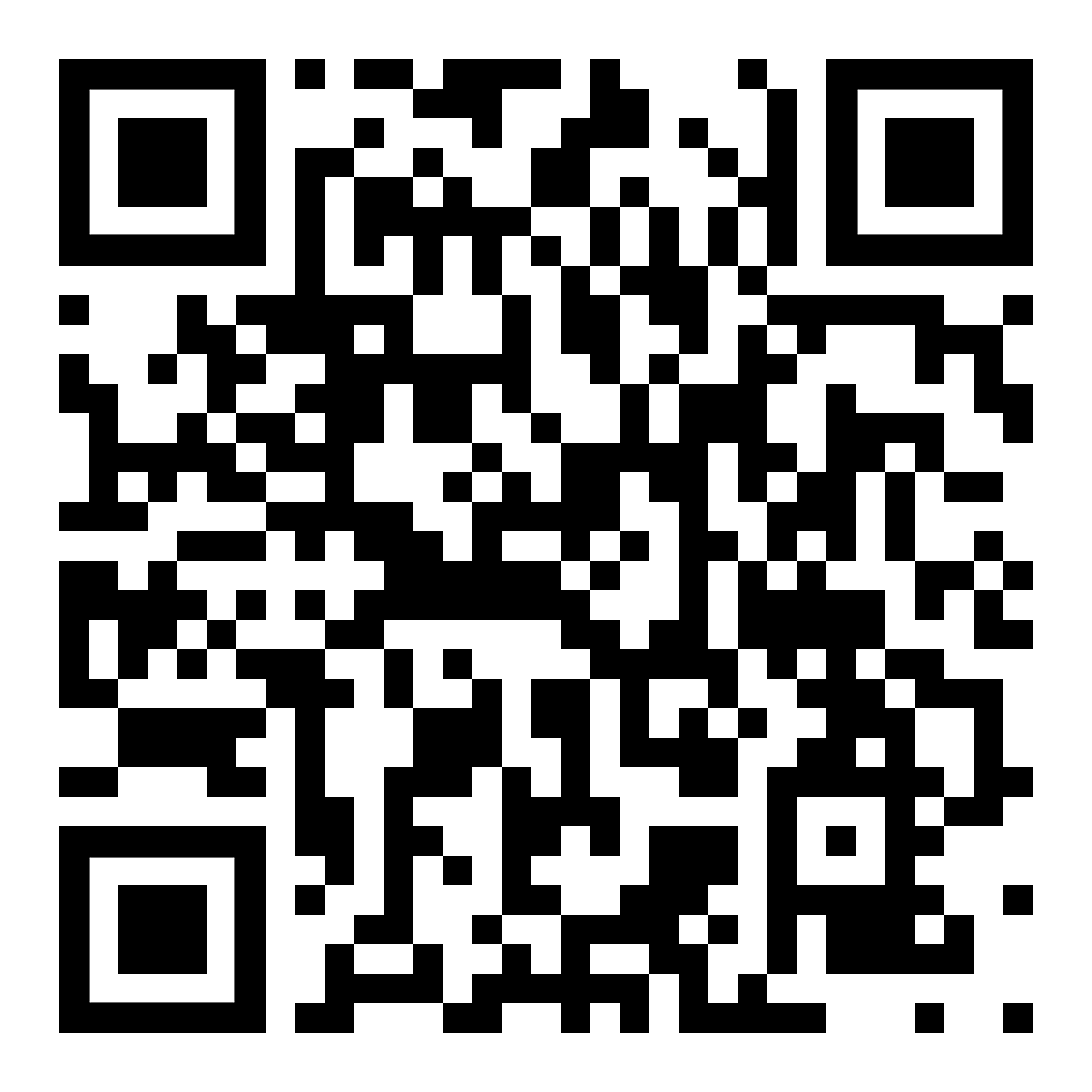 Höre dir die Wörter an (MP3)استمع الى الكلمات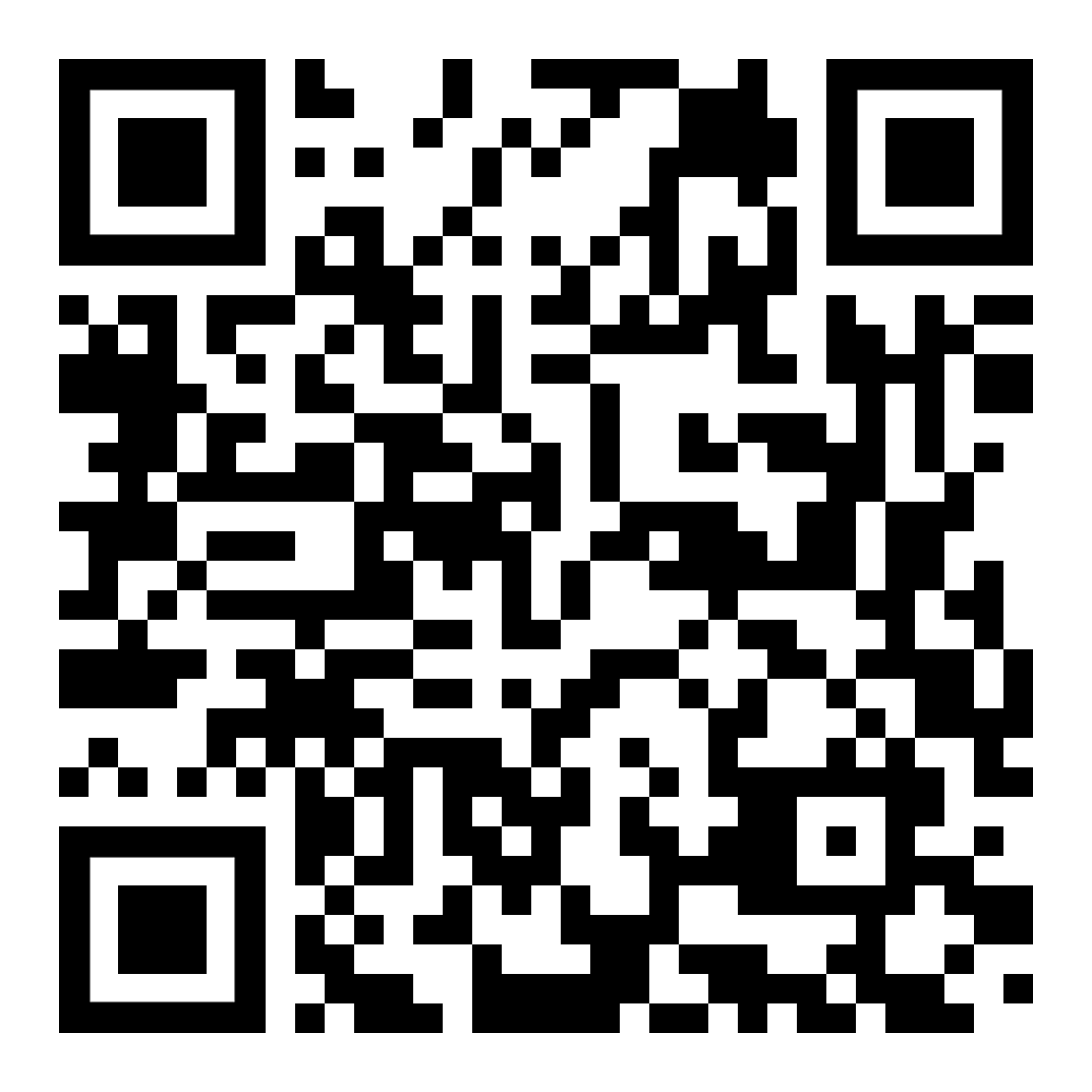 diese Seite
این صفحه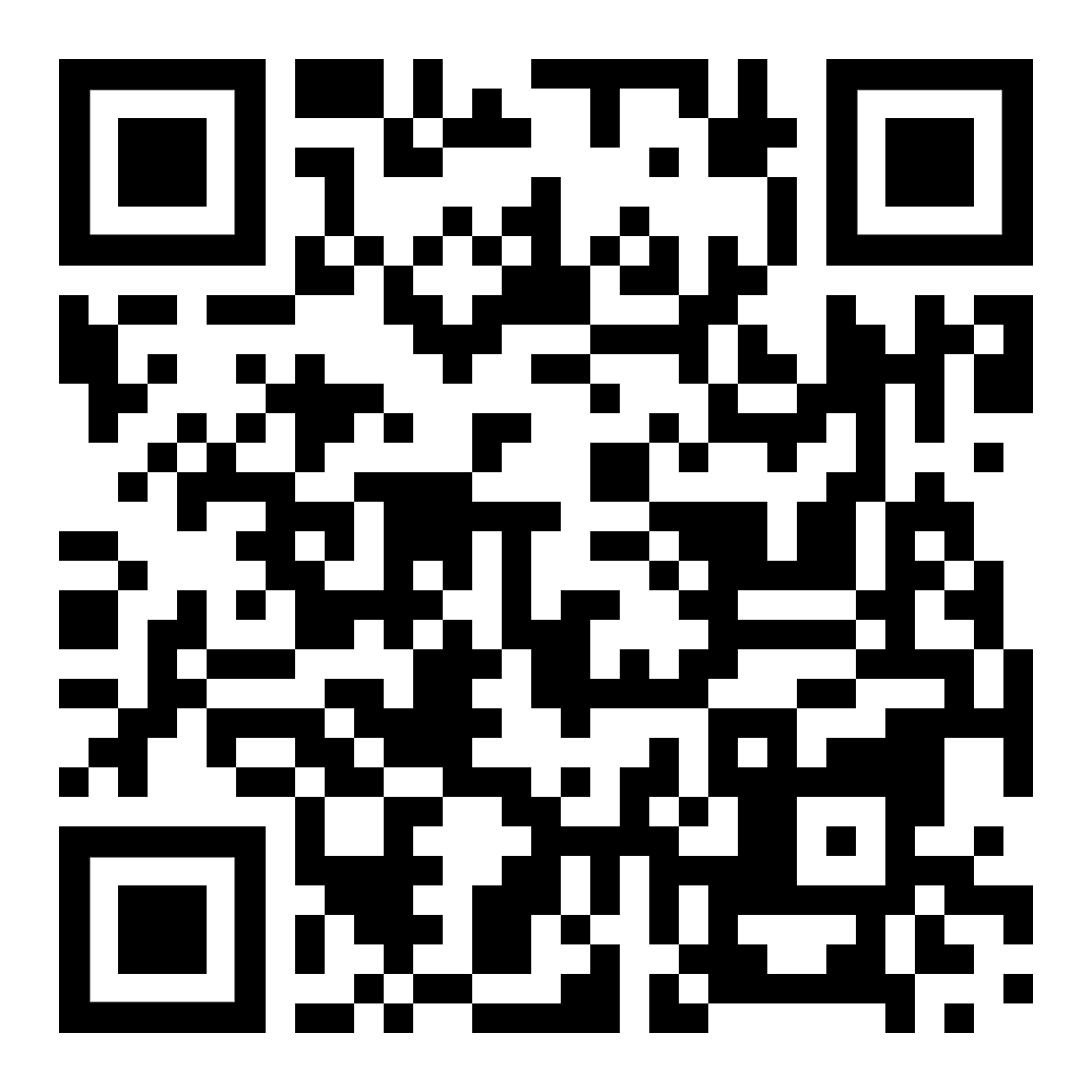 zur Seite Beruf: Bau, Farbe, Holzإلى المهنة الجانبية: البناء ، الطلاء ، الخشبdas Schleifpapierdas Sandpapierder Winkelschleiferورق الصنفرةورق الصنفرةطاحونة الزاويةdie Spachteldie Klingeالملعقةالنصلdas Abdeckfliesdie Abdeckplaneورقة الغلافالقماش المشمعdie Farbwanneder Farbrührerder Rührstabصينية الطلاءمحرك اللونعصا التحريكder Pinseldie Streichbürsteder Farbrollerالفرشاةالفرشاةبكرة الطلاءdie Spritzpistoleder Farbsprüherمسدس الرشبخاخ الطلاءder Farbkreisdie Farbmischungعجلة الألوانمزيج الألوانaufhellenabdunkelnbeschichtenسطعأغمقمعطفtransparentdeckendشفافتغطية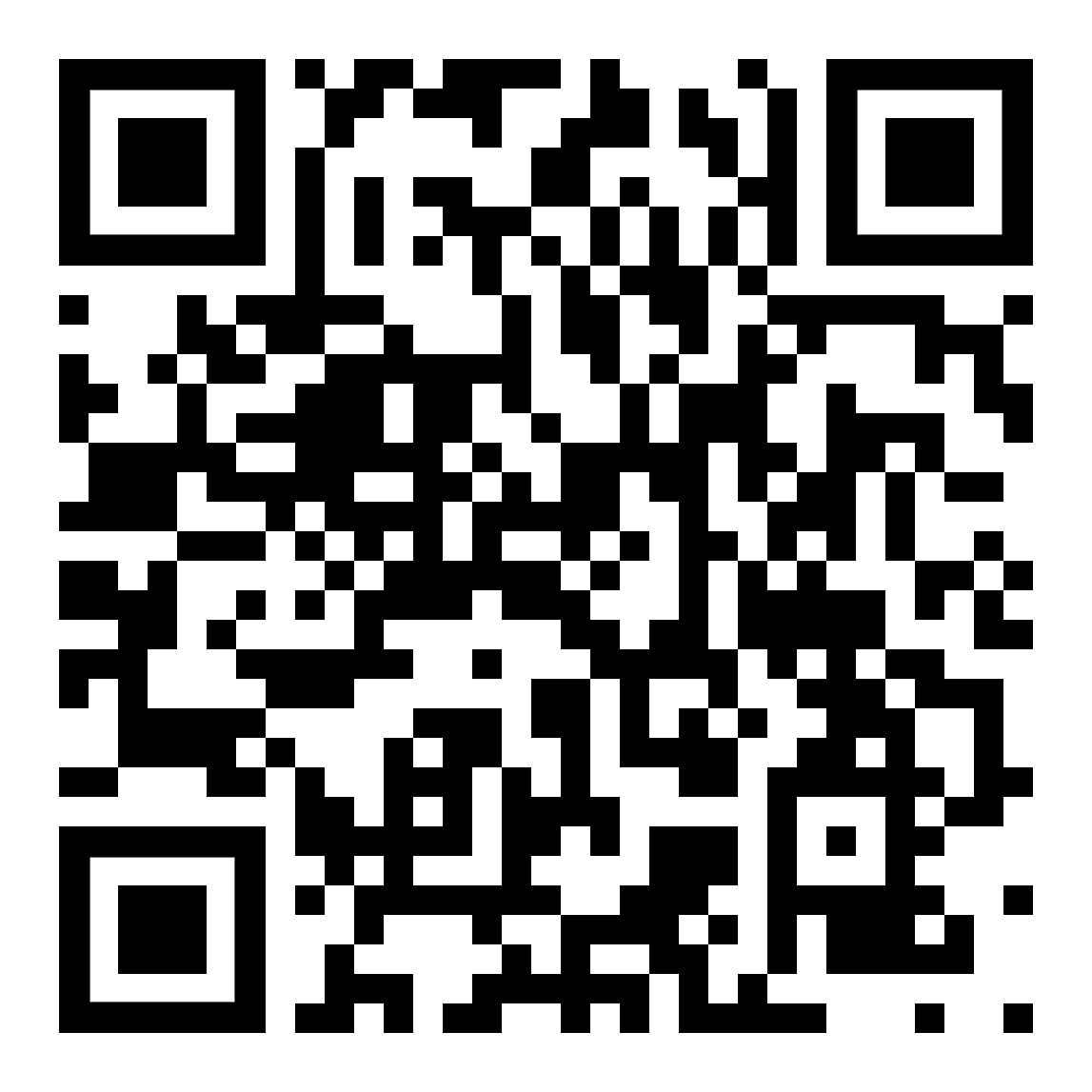 Höre dir die Wörter an (MP3)استمع الى الكلمات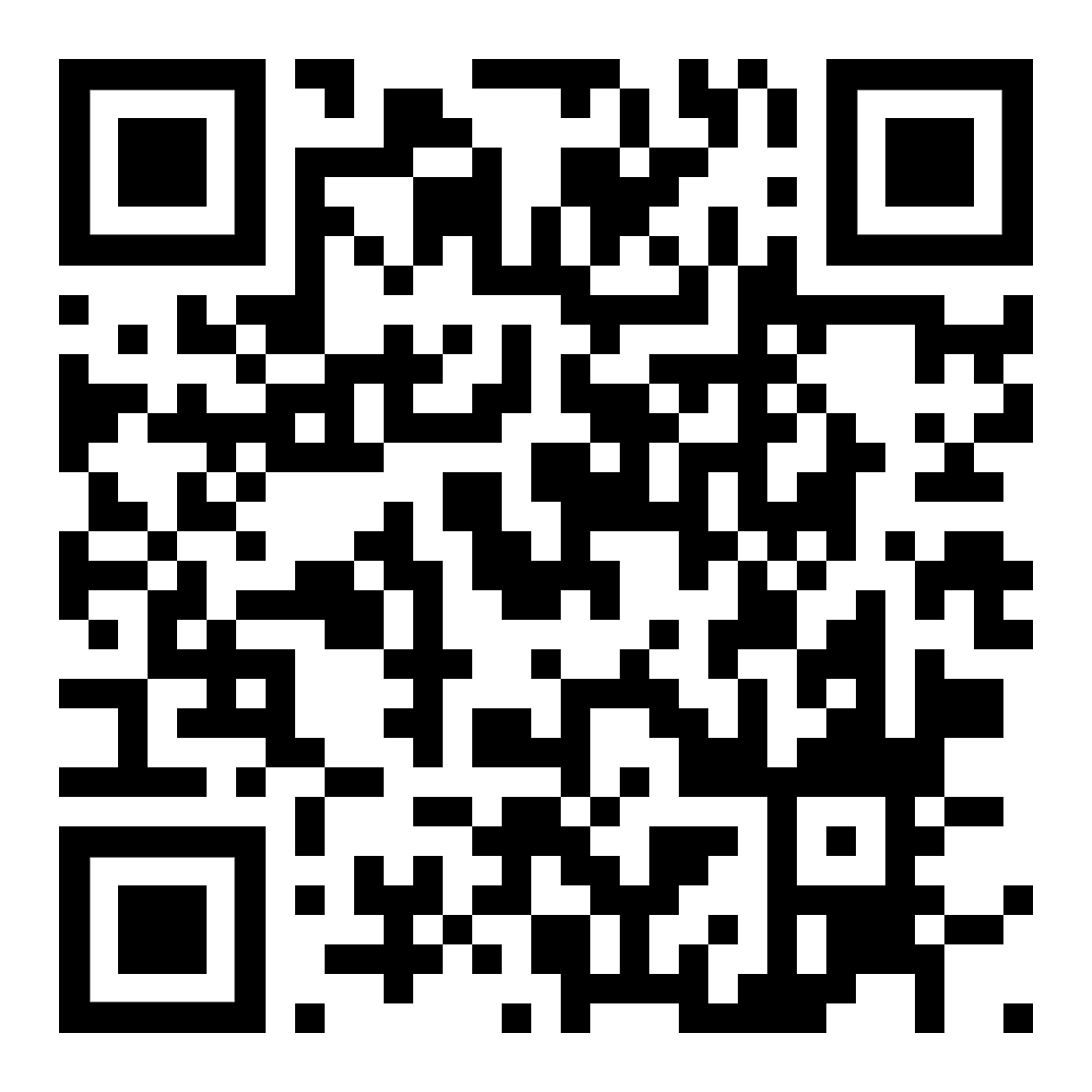 diese Seite
این صفحهzur Seite Beruf: Bau, Farbe, Holzإلى المهنة الجانبية: البناء ، الطلاء ، الخشبLaubholz – HartholzNadelholz – Weichholzخشب صلب - خشب صلبالخشب اللين - الخشب اللينdas Furierdie Spanplattedie Holzfaserplatteالغاضباللوحاللوح الليفيder Klebstoffder Leimdie Beizeالمادة اللاصقةالغراءوصمة عارdie Gestellsägedie Bogensägedas Sägeblattرأى الإطاررأى القوسشفرة المنشارder Hobelder Putzhobelالطائرةطائرة التنعيمder Spitzbohrerder Körnerالحفر المدببالحبوبdie Klammerder Spanngurtمقطعحزام السقاطةdie Stichsägedie Fräseبانوراماآلة الطحنdie Kreissägedie Schleifmaschineالمنشار الدائريآلة الطحن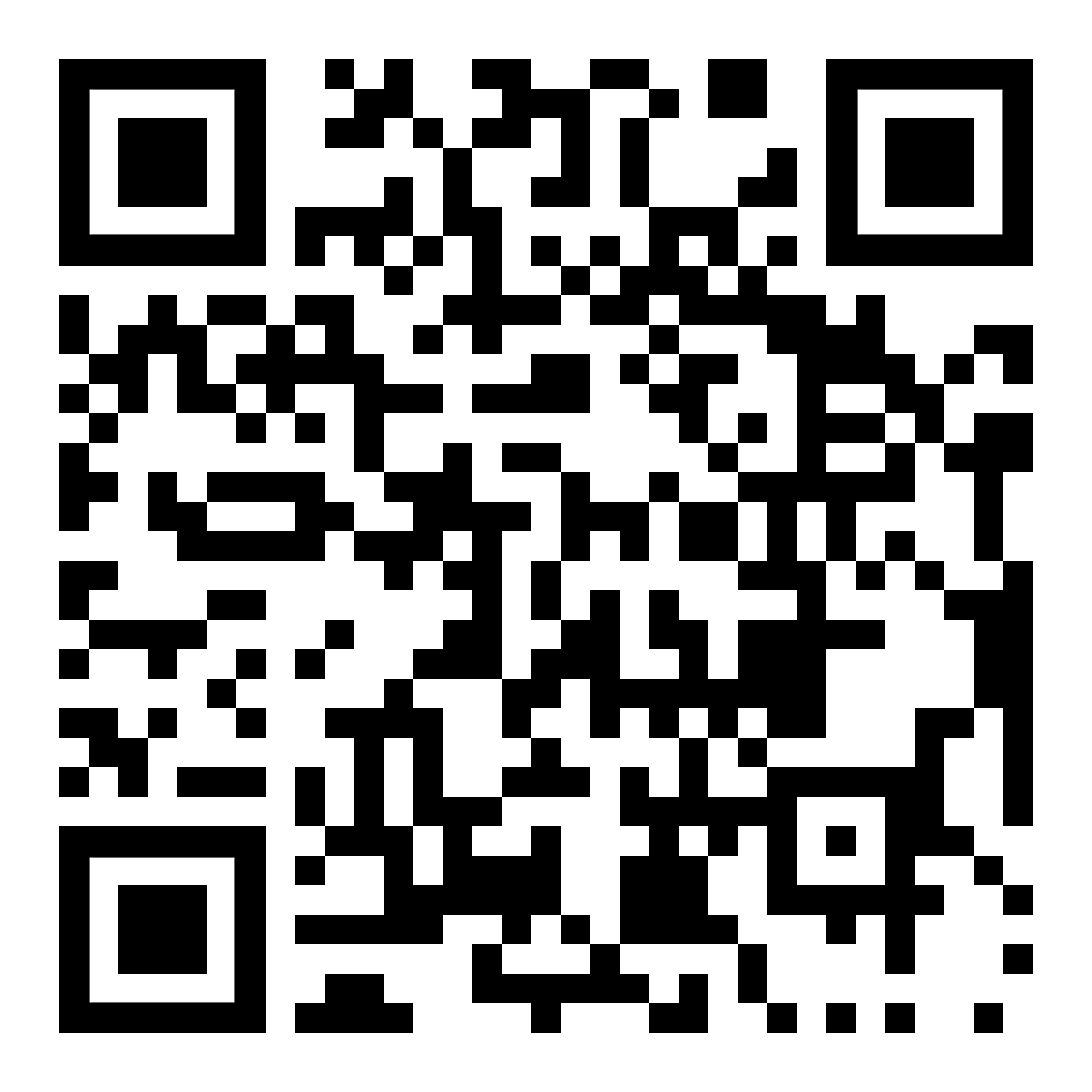 Höre dir die Wörter an (MP3)استمع الى الكلمات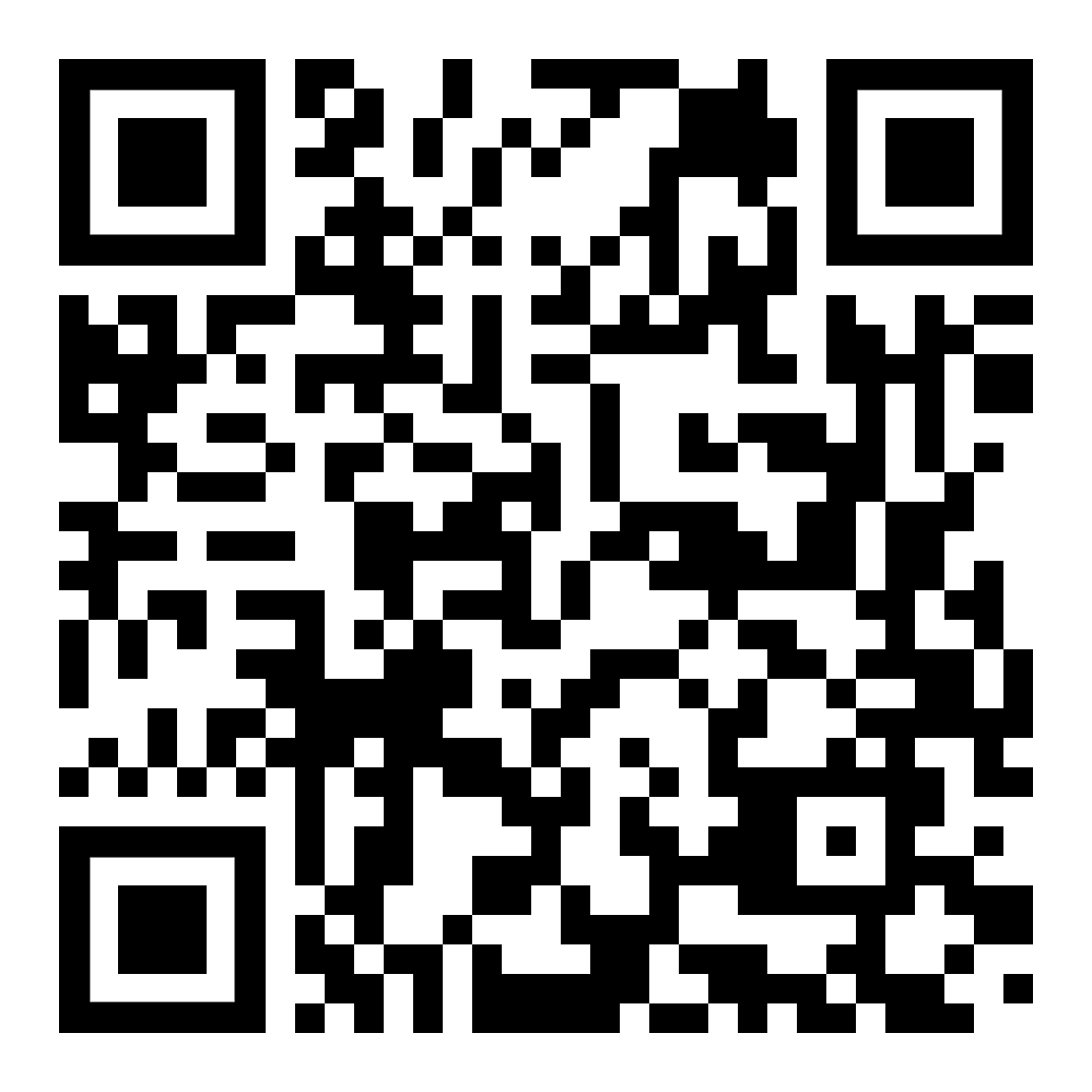 diese Seite
این صفحهzur Seite Beruf: Bau, Farbe, Holzإلى المهنة الجانبية: البناء ، الطلاء ، الخشب